MAV-Wahlen 2021Arbeitshilfe für denWahlausschuss in einergroßen EinrichtungWahl in großen Einrichtungen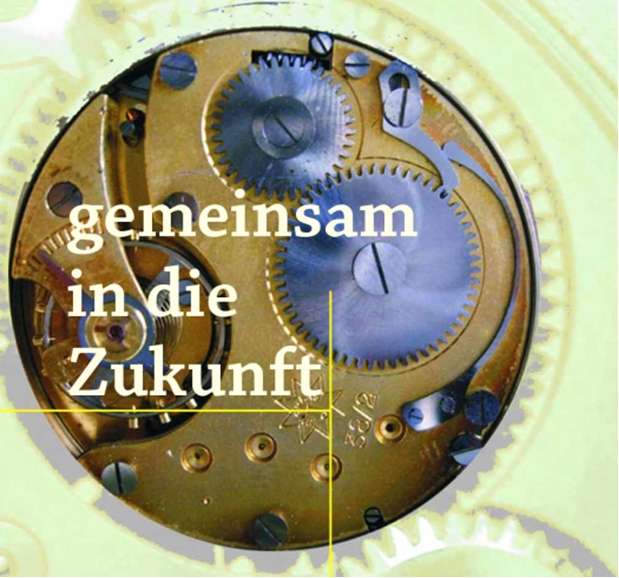 Aus einem Aufruf der Kirchen zu den  Mitarbeitervertretungswahlen Nur eine funktionierende Mitarbeitervertretung kann die der Belegschaft zukommenden Mitbe-stimmungs- und Beteiligungsrechte … auf Dauer wahrnehmen.… Mitarbeitervertretungen leisten nicht nur einen unverzichtbaren Beitrag zum inneren Frieden …, sondern darüber hinaus auch einen wichtigen zwischenmenschlichen und gesellschaftlichen Dienst, der Anerkennung und Respekt verdient.Wählen Sie insbesondere auch in den Ein-richtungen eine Mitarbeitervertretung, in denen bisher noch keine besteht.Die Kirchen danken allen Frauen und Männern, die sich engagieren und allen, ohne deren sachkundige Begleitung und Unterstützung die Arbeit der Mitarbeitervertretungen oft nicht möglich wäre.________________________________________Herausgeber:	DiAG MAV
Diözesane Arbeitsgemeinschaft der Mitar-beitervertretungen im Erzbistum Paderborn
Leostr. 9
33098 Paderborn
Telefon:	05251-8729074
Fax:		05251-8716480
Email:	diag.mav@erzbistum-paderborn.deAusschuss:	ÖffentlichkeitsarbeitMaterial zur MAV-Wahl 2021Mut zur Mitbestimmung
Kirchliche Angestellte wählenMitarbeitervertretungenKirchliche und caritative Mitarbeiterinnen und Mitarbeiter im Erzbistum Paderborn wollen nicht nur zu allem Ja und Amen sagen. Die mehr als 60.000 Mitarbeiterinnen und Mitarbeiter in der Katholischen Kirche und der Caritas sind alle vier Jahre zur Wahl ihrer Mitarbeitervertretungen in ihren Einrichtungen aufgerufen.Die wirtschaftliche Lage in Deutschland macht auch vor den Kirchentüren nicht halt. Kirche und Caritas unterwerfen sich den gleichen Wirtschaftlichkeitsorientierungen wie andere auch. Das Kostendiktat bestimmt zunehmend das arbeitsrechtliche Handeln und hat massive Auswirkungen auf die Inhalte der caritativen Arbeit zur Folge. Die Leitbilder der Katholischen Kirche fordern vom Dienstgeber und der Mitarbeiterschaft gemeinsam getragene Verantwortung und vertrauensvolle Zusammenarbeit als Wesen der „Dienstgemeinschaft“. Die Mitarbeiterinnen und Mitarbeiter können sich in konzeptionellen und grundsätzlichen Entscheidungsprozessen, wenn überhaupt, nur über die MAVen einbringen.Zu den vordringlichen Aufgaben der MAVen gehört es deshalb, die Bedingungen des Dienstes in den kirchlichen Einrichtungen mitzugestalten und die sie betreffenden Angelegenheiten mit zu verantworten. So muss die MAV z.B. insbesondere darauf achten, dass alle Angestellten vom Dienstgeber nach Recht und Billigkeit behandelt werden. Das fängt bei der Einstellung und Eingruppierung an und geht über die Gestaltung der Arbeitsplätze bis hin zur Beendigung des Arbeitsverhältnisses. Die Mitarbeitervertretungen üben damit ähnlich dem Betriebsrat im Gewerbebetrieb eine wichtige Schutzfunktion für die Kolleginnen und Kollegen aus.Die Gesamtzahl der Mitarbeitervertreterinnen und -vertreter beträgt im Erzbistum Paderborn etwa 1.800.Die Diözesane Arbeitsgemeinschaft der Mitarbeitervertretungen, DiAG MAV, der Zusammenschluss aller Mitarbeitervertretungen im Erzbistum, ruft alle Mitarbeiterinnen und Mitarbeiter auf, sich an den Wahlen aktiv zu beteiligen und Mut zur Mitbestimmung zu dokumentieren und gemeinsam mit anderen Verantwortung für die Fortentwicklung des kirchlichen und caritativen Dienstes zu übernehmen.Herausgeber:	DiAG MAV
Diözesane Arbeitsgemeinschaft der Mitarbeitervertretungen im Erzbistum Paderborn
Leostr. 9
33098 Paderborn
Telefon:	05251-8729074
Fax:		05251-8716480
Email:	diag.mav@erzbistum-paderborn.deAufgaben und Fristenfür die Durchführung des einheitlichen Wahlverfahrens Muster mit dem Wahltermin 21. April 2021Regelungen zur Durchführung der Wahl der Mitarbeitervertretung Auf der Grundlage der §§ 11 und 12 MAVO hat der Wahlausschuss folgende Regelungen zur Durchführung der Wahl beschlossen: 1. 	Die Wahl findet am Mittwoch, den 21. April 2021 in der Zeit von ____ bis____ Uhr statt. Das Wahllokal ist im ______________________________________ eingerichtet. Die öffentliche Feststellung des Wahlergebnisses erfolgt am Wahltage unmittelbar im Anschluss an die Wahl im Wahllokal. 2. 	Die Wahl erfolgt durch Abgabe eines Stimmzettels. Die Wahlberechtigung der Mitarbeiterin oder des Mitarbeiters werden überprüft und die Aushändigung des Stimmzettels in der Liste vermerkt. Für die geheime Stimmabgabe ist Vorsorge getroffen. Die Abgabe der Stimmen erfolgt durch Ankreuzen eines oder mehrerer Namen. Es dürfen höchstens _____ Namen angekreuzt werden. Der Wahlzettel ist dann in Anwesenheit von mindestens zwei Mitgliedern des Wahlausschusses in die bereitgestellte Urne zu werfen. 3.	Bemerkungen auf dem Wahlzettel und das Ankreuzen von mehr Namen als möglichen Stimmen oder das Mehrfachankreuzen eines Namens machen den Stimmzettel ungültig.4. 	Wer am Wahltag verhindert ist, kann durch Briefwahl wählen. Die Briefwahlunterlagen sind 
ab ________________, den _________ 2021 beim Wahlausschuss erhältlich. Auf Antrag werden die Briefwahlunterlagen den Wahlberechtigten zugesandt. Den Briefwahlunterlagen liegt eine besondere Mitteilung über die Durchführung bei. 5. 	Nach Ablauf der festgesetzten Wahlzeit stellt der Wahlausschuss öffentlich fest, wie viele Stimmen auf die einzelnen Kandidatinnen und Kandidaten entfallen sind, und ermittelt ihre Reihenfolge nach der Stimmenzahl. Das Ergebnis wird in einem Protokoll festgehalten, das vom Wahlausschuss unterzeichnet wird. 6. 	Als Mitglieder der Mitarbeitervertretung sind die ersten _____ Kandidatinnen und Kandidaten mit den meisten Stimmen gewählt. Die nächstfolgenden sind Ersatzmitglieder. Bei gleicher Stimmenzahl entscheidet das Los. 7.	Das Ergebnis der Wahl wird vom Wahlausschuss am Ende der Wahlhandlung bekanntgegeben.8. 	Während der Wahlhandlung, der Auszählung der Stimmen, der Feststellung des Wahlergebnisses und seiner Bekanntgabe haben die Mitarbeiterinnen und Mitarbeiter und der Dienstgeber jederzeit Zutritt zum Wahllokal. 9.   	Der Wahlausschuss befragt jede Gewählte und jeden Gewählten, ob sie bzw. er die Wahl annimmt. Bei Nichtannahme gilt an ihrer bzw. seiner Stelle die Mitarbeiterin oder der Mitarbeiter mit der nächstfolgenden Stimmenzahl als gewählt. Mitglieder und Ersatzmitglieder werden durch Aushang bekanntgegeben. 10.  Wahlberechtigte Mitarbeiterinnen oder Mitarbeiter oder der Dienstgeber haben das Recht, die Wahl innerhalb einer Frist von einer Woche nach Bekanntgabe des Wahlergebnisses beim Wahlausschuss schriftlich anzufechten. Der Wahlausschuss entscheidet, ob die Anfechtung als unzulässig oder unbegründet zurückzuweisen oder die Wahl zu wiederholen ist. Gegen die Entscheidung ist die Anrufung des Kirchlichen Arbeitsgerichts in Paderborn innerhalb von zwei Wochen zulässig.Regelungen zur Durchführung der Wahl der Mitarbeitervertretung (BRIEFWAHL)Auf der Grundlage der §§ 11 und 12 MAVO hat der Wahlausschuss folgende Regelungen zur Durchführung der Wahl beschlossen und ordnet nach §11 Abs, 4a MAVO für diese Wahl eine reine Briefwahl an: 1. 	Die Wahl findet am Mittwoch, den 21. April 2021 statt. Das Auszählen der Stimmen im Raum ______________________________________. Die öffentliche Feststellung des Wahlergebnisses erfolgt am Wahltage unmittelbar im Anschluss an die Wahl. 2. 	Die Briefwahlunterlagen werden ab dem _________ 2021 durch den Wahlausschuss versandt. Den Briefwahlunterlagen liegt eine besondere Mitteilung über die Durchführung bei. 3.	Bemerkungen auf dem Wahlzettel und das Ankreuzen von mehr Namen als möglichen Stimmen oder das Mehrfachankreuzen eines Namens machen den Stimmzettel ungültig.4. 	Nach Ablauf der festgesetzten Wahlzeit stellt der Wahlausschuss öffentlich fest, wie viele Stimmen auf die einzelnen Kandidatinnen und Kandidaten entfallen sind und ermittelt ihre Reihenfolge nach der Stimmenzahl. Das Ergebnis wird in einem Protokoll festgehalten, das vom Wahlausschuss unterzeichnet wird. 5. 	Als Mitglieder der Mitarbeitervertretung sind die ersten _____ Kandidatinnen und Kandidaten mit den meisten Stimmen gewählt. Die nächstfolgenden sind Ersatzmitglieder. Bei gleicher Stimmenzahl entscheidet das Los. 6.	Das Ergebnis der Wahl wird vom Wahlausschuss am Ende der Wahlhandlung bekanntgegeben.7. 	Während der Auszählung der Stimmen, der Feststellung des Wahlergebnisses und seiner Bekanntgabe haben die Mitarbeiterinnen und Mitarbeiter und der Dienstgeber jederzeit Zutritt zum Raum. 8.   	Der Wahlausschuss befragt jede Gewählte und jeden Gewählten, ob sie bzw. er die Wahl annimmt. Bei Nichtannahme gilt an ihrer bzw. seiner Stelle die Mitarbeiterin oder der Mitarbeiter mit der nächstfolgenden Stimmenzahl als gewählt. Mitglieder und Ersatzmitglieder werden durch Aushang bekanntgegeben. 9.  	Wahlberechtigte Mitarbeiterinnen oder Mitarbeiter oder der Dienstgeber haben das Recht, die Wahl innerhalb einer Frist von einer Woche nach Bekanntgabe des Wahlergebnisses beim Wahlausschuss schriftlich anzufechten. Der Wahlausschuss entscheidet, ob die Anfechtung als unzulässig oder unbegründet zurückzuweisen oder die Wahl zu wiederholen ist. Gegen die Entscheidung ist die Anrufung des Kirchlichen Arbeitsgerichts in Paderborn innerhalb von zwei Wochen zulässig.Einrichtung	 _____________________	_____________________Liste gemäß § 9 Abs. 4 MAVOVom Dienstgeber auszufüllen und dem Wahlausschuss spätestens sieben Wochen vor der MAV-Wahl zur Verfügung stellen Einrichtung	 _____________________	_____________________Wählerverzeichnis zur Wahl der Mitarbeitervertretung am 21.04.2021Seite 1 der Wahlausschreibung für die Wahl der Mitarbeitervertretung (MAV)Wahlausschuss                                      Aushang zur MAV-Wahl(Erreichbarkeit)                                                   	_____________________Wahlausschreibung für die Wahl der Mitarbeitervertretung (MAV) Gemäß §1a der Mitarbeitervertretungsordnung ist am 21. April 2021 in _____________________________________ eine Mitarbeitervertretung zu wählen. Anzahl der zu wählenden MAV-Mitglieder: 
Die MAV besteht aus ______ Mitgliedern. Wahlberechtigung (aktives Wahlrecht): 
Wahlberechtigt sind alle Mitarbeiterinnen und Mitarbeiter, die am Wahltag das 18. Lebensjahr vollendet haben, seit mindestens sechs Monaten ohne Unterbrechung in einer Einrichtung unseres Dienstgebers tätig sind und bei denen kein Ausschlussgrund nach § 7 Abs. 4 MAVO vorliegt, sowie Leiharbeiter, die dem Dienstgeber nach dem AÜG überlassen worden sind, wenn sie am Wahltag länger als sechs Monate eingesetzt worden sind. Wählbarkeit (passives Wahlrecht): 
Wählbar sind die wahlberechtigten Mitarbeiterinnen und Mitarbeiter, die am Wahltag seit mindestens einem Jahr ohne Unterbrechung im kirchlichen Dienst stehen, davon mindestens seit sechs Monaten in einer Einrichtung unseres Dienstgebers tätig sind und bei denen kein Ausschlussgrund nach § 8 Abs. 2 MAVO vorliegt. Wählerverzeichnis:Wählen bzw. gewählt werden kann nur, wer in das Wählerverzeichnis eingetragen ist. Gegen die Eintragung oder Nichteintragung kann innerhalb der Woche, in der das Wählerverzeichnis ausliegt beim Wahlausschuss Einspruch eingelegt werden. 
Das Wählerverzeichnis liegt in der Zeit
vom  _________  bis  _________   im __________________________ ausWahlvorschläge:
Jede und jeder Wahlberechtigte kann bis zum _________ schriftlich Wahlvorschläge einreichen. Jeder Wahlvorschlag muss mit mindestens drei Unterschriften von Wahlberechtigten unterzeichnet sein. Der Wahlvorschlag muss die Erklärung der Kandidatin bzw. des Kandidaten enthalten, dass sie ihrer bzw. er seiner Benennung zustimmt. Es sollen mindestens doppelt so viele Kandidatinnen und Kandidaten benannt werden wie MAV-Mitglieder zu wählen sind. Seite 2 der Wahlausschreibung für die Wahl der Mitarbeitervertretung (MAV)Wahltermin:Die Wahl findet statt am 21. April 2021in der Zeit von _______ bis ________ UhrWahllokal: ________________________________Stimmabgabe
Die Stimmabgabe hat in dem oben genannten Wahllokal stattzufinden. Bei Verhinderung ist Briefwahl möglich, die Wahlunterlagen sind beim Wahlausschuss anzufordern. 
Briefwahl ist bis __________ Uhr am 21. April 2021 möglich. 

Die Stimmabgabe erfolgt auf den vorgedruckten Stimmzetteln. 

Jede Wählerin und jeder Wähler hat so viele Stimmen, wie MAV-Mitglieder zu wählen sind; pro Kandidatin bzw. Kandidat darf nur eine Stimme abgegeben werden. 

Die öffentliche Stimmenauszählung erfolgt am 21. April 2021, um _________ Uhr.
im Raum_______________________________________ Anschrift des Wahlausschusses: 
Der Wahlausschuss ist unter folgender Anschrift zu erreichen: 

__________________________________________________________________________________

An diese Adresse sind alle Erklärungen an den Wahlvorstand, Einsprüche und Wahlvorschläge zu richten. Der Wahlausschuss ______________________________, den ________________  2021_________________________________________________Unterschriften des WahlausschussesAlternative Seite 2 der Wahlausschreibung für die Wahl der Mitarbeitervertretung (MAV) als BriefwahlWahltermin:Die Wahl findet statt am 21. April 2021Stimmabgabe
Die Stimmabgabe erfolgt durch Briefwahl. 
 Die Briefwahlunterlagen werden ab dem __. April 2021 zugesandt. 

Die Stimmabgabe erfolgt auf den vorgedruckten Stimmzetteln. 

Jede Wählerin und jeder Wähler hat so viele Stimmen, wie MAV-Mitglieder zu wählen sind; pro Kandidatin bzw. Kandidat darf nur eine Stimme abgegeben werden. 

Die Wahl endet und die öffentliche Stimmenauszählung erfolgt am 21. April 2021, um _________ Uhr.
im Raum _______________________________________ Anschrift des Wahlausschusses: 
Der Wahlausschuss ist unter folgender Anschrift zu erreichen: 

__________________________________________________________________________________

An diese Adresse sind alle Erklärungen an den Wahlvorstand, Einsprüche und Wahlvorschläge zu richten. Der Wahlausschuss ______________________________, den ________________  2021_________________________________________________Unterschriften des WahlausschussesWahlausschuss	Aushang zur MAV-Wahl _____________________	_____________________Wahlvorschläge für die Wahl der Mitarbeitervertretung (MAV) Liebe Kolleginnen, liebe Kollegen! Als wahlberechtigte Mitarbeiterin und Mitarbeiter können Sie zur MAV-Wahl schriftliche Wahlvorschläge einreichen, die jeweils von mindestens zwei weiteren wahlberechtigten Mitarbeiterinnen oder Mitarbeitern unterzeichnet sein müssen, es werden also insgesamt drei Unterschriften pro Wahlvorschlag benötigt. Der Wahlvorschlag muss außerdem die Erklärung der Kandidatin bzw. des Kandidaten enthalten, dass sie ihrer oder er seiner Benennung zustimmt, und dass kein Ausschlussgrund nach § 8 MAVO vorliegt. Formulare für die Wahlvorschläge sind bei den Wahlausschussmitgliedern erhältlich. Der Wahlausschuss hat als letzten Termin für die Abgabe der Wahlvorschläge
_____________________, den ______________ 2021, ________ Uhr festgesetzt.Die Wahlvorschläge können per Post oder persönlich beim Wahlausschuss abgegeben werden. Der Wahlausschuss bestätigt unmittelbar nach Eingang, spätestens am Morgen des nächsten Arbeitstages, schriftlich den Eingang der eingereichten Wahlvorschläge. Die Eingangsbestätigung geht an den Absender des Wahlvorschlags. Unsere Einrichtung hat _____ wahlberechtigte Personen. Nach § 6 Abs. 2 und 5 MAVO sind demnach ________ Mitglieder der Mitarbeitervertretung (MAV) zu wählen. Es wird darum gebeten, möglichst viele Wahlvorschläge einzureichen, damit etwa doppelt so viele Kandidatinnen bzw. Kandidaten zur Wahl stehen. Der Wahlausschuss _________________________________, den ______________ 2021_________________________________________________Unterschriften des WahlausschussesAushang vom _______ bis _________ 2021Absender:	 _________________________________________________________________________________An denWahlausschuss für die Wahlder MitarbeitervertretungWahlvorschlag für die Wahl der Mitarbeitervertretung am 21. April 2021Für die Wahl der Mitarbeitervertretung schlagen wir _________________________________________________________   vor.Name, Dienststelle, AbteilungName und Unterschrift der Vorschlagenden (mindestens drei)______________________________________________________________________________________________________________________________________________________________________________________________________________________________________________________________________________________________________________________________________________________Mit meiner Benennung bin ich einverstanden. 
Ich bestätige, dass kein Wahlausschlussgrund im Sinne des § 8 MAVO vorliegt. _______________________________, den	___________ 2021______________________________________Unterschrift der Wahlbewerberin bzw. des Wahlbewerbers§ 8 MAVOPassives Wahlrecht(1) Wählbar sind die wahlberechtigten Mitarbeiterinnen und Mitarbeiter, die am Wahltag seit mindestens einem Jahr ohne Unter-brechung im kirchlichen Dienst stehen, davon mindestens seit sechs Monaten in einer Einrichtung desselben Dienstgebers tätig sind. (2) Nicht wählbar sind Mitarbeiterinnen und Mitarbeiter, die zur selbstständigen Entscheidung in anderen als den in § 3 Abs. 2 Nr. 3 genannten Personalangelegenheiten befugt sind.Wahlausschuss 	Briefwahl _____________________	_____________________Liebe Kolleginnen, liebe Kollegen! gemäß § 11 Abs. 4 (4a bei nur Briefwahl) MAVO erhalten Sie in der Anlage die Wahlunterlagen für die MAV Wahl am 21.04.2021 zur Stimmabgabe durch Briefwahl. Bitte beachten Sie dabei: Die Abgabe der Stimme erfolgt durch Ankreuzen eines oder mehrerer Namen auf dem Stimmzettel.Sie können so viele Namen ankreuzen, wie Mitglieder in die MAV zu wählen sind.Der Stimmzettel ist in den für die Wahl vorgesehen, mit der Aufschrift „Wahlumschlag“ bedruckten Briefumschlag zu stecken. Den Wahlumschlag verschließen 	Sie bitte! In den zweiten Umschlag mit der Aufschrift „Briefwahl” stecken Sie: • den verschlossenen Wahlumschlag und • den Wahlschein, das ist die von Ihnen unterschriebene Erklärung, dass Sie  persönlich den Stimmzettel ausgefüllt haben. Verschließen Sie auch diesen Umschlag und senden ihn an den Wahlausschuss. Der Wahlausschuss bewahrt diesen Umschlag bis zum Wahltag auf. Am Wahltag wird die Stimmabgabe in der Liste der wahlberechtigten Mitarbeiterinnen und Mitarbeiter vermerkt und der Wahlumschlag wird in die Wahlurne eingeworfen. Die Briefwahl ist nur bis zum Abschluss der Wahl am Wahltag möglich. Ihr Stimmzettel muss also bis zum 21.04.2021, um _______ Uhr (Posteingang), beim Wahlausschuss vorliegen. ________________________, ______________ 2021__________________________________Für den WahlausschussAnlagen: Wahlunterlagen Absender:	Briefwahl _____________________	__________________________________________WahlscheinName(Druckbuchstaben): _________________________________________________Schriftliche Stimmabgabe durch Briefwahl zur Mitarbeitervertretungswahl am 21.04.2021Hiermit versichere ich, den beiliegenden Stimmzettel persönlich gekennzeichnet zu haben. Ich habe den Stimmzettel in den Wahlumschlag gegeben und diesen verschlossen. ________________________, ______________ 2021__________________________________                      UnterschriftStimmzettelfür die Wahl der Mitarbeitervertretung in der ___________________________ am 21.04.2021 Die Abgabe der Stimme erfolgt durch Ankreuzen eines oder mehrerer Namen auf dem Stimmzettel. Es können bis zu ____ Namen angekreuzt werden. Stimmenhäufung oder Hinzufügen von weiteren Namen ist nicht möglich und macht den Stimmzettel ungültig, ebenso Bemerkungen auf dem Stimmzettel. __________________________________________________________________________________________________________________________________________________________________________________________________________________________________________________________________________________________________________________________________________________________________________________________________________________________________________________________________________________________________________________________________________________________________________________________________________________________________________________________________________________________________________________
(Bitte Kandidaten eintragen)Wahlausschuss 	Aushang zur MAV-Wahl Bekanntmachungder für die Wahl der Mitarbeitervertretung vorgeschlagenen und 
vom Wahlausschuss für wählbar erklärten Kandidatinnen und KandidatenDie Namen sind in alphabetischer Reihenfolge aufgeführt: lfd. Nr.	Name	DienststelleDie Kandidatur ist unwiderruflich (§ 9 Abs. 8 Satz 2 MAVO). Die Wahl findet am Mittwoch, den 21. April 2021 von __________ bis ________ Uhr statt. Das Wahllokal ist im ________________________________________ eingerichtet. Die Wahl erfolgt durch persönliche Abgabe des Stimmzettels. Die Abgabe der Stimme wird durch Ankreuzen eines oder mehrerer Namen auf dem Stimmzettel durchgeführt. Es können bis zu _____ Namen angekreuzt werden. Stimmenhäufung oder Hinzufügen von weiteren Namen ist nicht möglich und macht den Stimmzettel ungültig. Wer am Wahltag verhindert ist seine Stimme abzugeben, kann durch Briefwahl wählen. Die Briefwahlunterlagen sind ab _________________, den___________ 2021 beim Wahlausschuss erhältlich. Auf Antrag werden die Briefwahlunterlagen den Wahlberechtigten zugesandt. Den Briefwahlunterlagen liegt eine besondere Mitteilung über die Durchführung bei. Die Briefwahlumschläge müssen bis spätestens __________________, den_____ ______ 2021 um _____ Uhr beim Wahlausschuss eingegangen sein. ___________________________, den	_____________2021__________________________________Für den WahlausschussWahlausschuss 	Aushang zur MAV-Wahl (Briefwahl)Bekanntmachungder für die Wahl der Mitarbeitervertretung vorgeschlagenen und 
vom Wahlausschuss für wählbar erklärten Kandidatinnen und KandidatenDie Namen sind in alphabetischer Reihenfolge aufgeführt: lfd. Nr.	Name	DienststelleDie Kandidatur ist unwiderruflich (§ 9 Abs. 8 Satz 2 MAVO). Die Wahl findet am Mittwoch, den 21. April 2021 Uhr statt. Die Wahl erfolgt als Briefwahl. Den Briefwahlunterlagen liegt eine besondere Mitteilung über die Durchführung bei.Es können bis zu _____ Namen angekreuzt werden. Stimmenhäufung oder Hinzufügen von weiteren Namen ist nicht möglich und macht den Stimmzettel ungültig. Die Briefwahlumschläge müssen bis spätestens 21.April 2021 um _____ Uhr beim Wahlausschuss eingegangen sein. ___________________________, den	_____________2021__________________________________Für den Wahlausschuss     WahlprotokollWahl zur Mitarbeitervertretung in ______________________________ am Mittwoch, den 21.04.2021Wahlausschuss:	Vorsitz:	____________________________________	weitere Mitglieder:	____________________________________		____________________________________		____________________________________		____________________________________Stimmauszählung:	Wahlberechtigte: 	_______	davon haben an der Wahl teilgenommen:	_______	Zahl der gültigen Stimmen:	_______	Zahl der ungültigen Stimmen:	_______	Zahl der Stimmenthaltung:	_______Wahlergebnis:	Die gültigen Stimmen verteilen sich auf die Kandidatinnen und Kandidaten in der Reihenfolge der Stimmzahl wie folgt:Die Kandidatinnen und Kandidaten in der Reihenfolge 1. bis _____ sind damit als Mitarbeitervertreterin bzw. Mitarbeitervertreter gewählt (ihre Anzahl richtet sich nach § 6 Abs. 2 der MAVO). Die Kandidatinnen und Kandidaten in der Reihenfolge _____ bis _____ gelten als Ersatzmitglieder 
(§ 11 Abs. 6 in Verbindung mit § 6 Abs. 2 MAVO)___________________________, den	_____________2021__________________________________Für den WahlausschussAushang zur MAV-WahlBekanntmachungüber die Zusammensetzung der neuen MitarbeitervertretungWahl zur Mitarbeitervertretung in ______________________________ am Mittwoch, den 21.04.2021Stimmauszählung:	Wahlberechtigte: 	_______	davon haben an der Wahl teilgenommen:	_______	Zahl der gültigen Stimmen:	_______	Zahl der ungültigen Stimmen:	_______	Zahl der Stimmenthaltung:	_______Wahlergebnis:	Nach erfolgter Feststellung bzw. Nichtannahme der Wahl ergibt sich folgende Zusammensetzung der Mitarbeitervertretung (§ 11 Abs. 7 MAVO) (in der Reihenfolge der Stimmenzahl): Als Ersatzmitglieder werden in folgender Reihenfolge festgestellt: Gemäß § 12 Abs.1 MAVO kann jede und jeder Wahlberechtigte oder der Dienstgeber die Wahl wegen Verstoß gegen die §§ 6 bis 11c MAVO innerhalb einer Frist von einer  Woche anfechten. Die Anfechtungserklärung ist dem Wahlausschuss schriftlich zuzuleiten. Der Wahlausschuss entscheidet über die Anfechtungserklärung. Gegen die Entscheidung des Wahlausschusses ist die Anrufung des Kirchlichen Arbeitsgerichts für das Erzbistum Paderborn zulässig, sie muss binnen zwei Wochen erfolgen. __________________________, den _____________2021__________________________________Für den WahlausschussAn die 	Datum: ___________ 2021
Diözesane Arbeitsgemeinschaft 
der Mitarbeitervertretungen 
im Erzbistum Paderborn 
Leostraße 9 
33098 Paderborn Mitteilung über die Wahl zur MitarbeitervertretungIn unserer Einrichtung: Einrichtung: 	____________________________________________________Straße:	____________________________________________________PLZ und Ort:	____________________________________________________E-Mail (MAV)	____________________________________________________Telefon (MAV)	____________________________________________________Telefon (Vorsitzende/r):	____________________________________________________E-Mail (Vorsitzende/r):	____________________________________________________Träger:	____________________________________________________hat am 21.04.21 die Wahl zur Mitarbeitervertretung stattgefunden. Von _________ Wahlberechtigten haben ________ an der Wahl teilgenommen. Die Zusammensetzung der Mitarbeitervertretung: 1. Vorsitzende/r:	____________________________________________________2. Stellv. Vorsitzende/r:	____________________________________________________3. Schriftführer/in: 	____________________________________________________Die MAV hat               gewählte Mitglieder von               möglichen Mitgliedern.Mit freundlichen Grüßen ____________Für den WahlausschussPostanschrift der MAV	_______________________________________________________				_______________________________________________________Mailadressen der MAV:	_______________________________________________________Telefon der MAV:		_________________________	Newsletter erwünscht		 Die einzelnen MAV-MitgliederSeite 2Welchen Tarif wenden Sie an? AVR			 KAVO		 Sonstiges, wenn Ja,  welchen:							_____________________________Welcher/en Einrichtungsart/en ordnen Sie sich zu?            (Mehrfachnennungen sind möglich)  1. Altenhilfe stationär (Altenheim, Hospiz,…)  2. Altenhilfe ambulant (Sozialstation, Hospiz, …)  3 Behindertenhilfe (Wohnen -stationär und -ambulant, Werkstätten, Heilpädagogische Kita, …)  4 Jugendhilfe (Erziehungshilfe -stationär und -ambulant, …)  5 Schulen (Sek. I, Sek. II, Beruf Kolleg, Förderschulen, …)  6 Bildung (Bildungshäuser, KBS, …)  7 EGV Trägerschaft (Gemeinde-, Dekanatsreferenten, Bildungshäuser, Beratungsstellen, EGV,…)  8 Krankenhaus  9 Kirchengemeinden (Pfarrgemeinde, Pastoralverbund, Pastoraler Raum, Gemeindeverbände,…) 10 Kita / OGS (in Trägerschaft von: gGmbH, Gemeinde, Caritas Verband, Verein, Orden, … ) 11 Verwaltung  12 Beratungsstellen 13 Rettungsdienst 14 Pflegeschulen 15 ____________________________________________________________________Seite |	4Wahlkalender mit Fristen und Aufgaben in der Übersicht am Beispiel der Wahl am 21. April 2021Seite |	5Wahlordnung des WahlvorstandesSeite I   6Wahlordnung bei reiner BriefwahlSeite |	7Mitarbeiterliste (Muster)Seite | 	8Wählerverzeichnis (Muster)Seite |	9Wahlausschreibung (Aushangmuster)Seite |	12Aufforderung zur Einreichung von Wahlvorschlägen (Aushangmuster)Seite |	13Wahlvorschlag (Muster)Seite |	14Anschreiben des Wahlausschusses zur Briefwahl Seite |	15Wahlschein für Briefwahl (Muster)Seite |	16Stimmzettel (Muster)Seite | 17Bekanntmachung der Kandidatinnen und Kandidaten (Aushangmuster)Seite |	18Bekanntmachung der Kandidatinnen und Kandidaten reine Briefwahl (Aushangmuster)Seite |	19Wahlprotokoll (Protokollvorlage)Seite I 20Bekanntmachung über die Zusammensetzung der neuen MAV (Aushangmuster)Seite |	21Mitteilung des Wahlergebnisses an die DiAG MAV PaderbornSeite I 22Mitteilung der neugewählten MAV an die DiAG MAV PaderbornTermin	Fristen§§ MAVOAufgaben WahlausschussMaterial24.02.2021 acht Wochen vor dem Wahltermin§ 9 Abs. 1Bestimmung des Wahltermins durch die MAV Protokoll Beschluss24.02.2021zeitgleich mit der Fest-legung des Wahltags§ 9 Abs. 2Bestellung des WahlausschussesWahlplakate
03.03.2021spätestens sieben Wochen vor dem Wahltag§ 9 Abs. 4Bereitstellung der Liste aller Mitar-beiterinnen und Mitarbeiter durch den Dienstgeber Mitarbeiterliste S.717.03.2021spätestens fünf Wochen vor dem WahltagAushangWahlausschreibung S.924.03.2021Keine Fristvorgabe§ 9 Abs. 4Erstellung WählerverzeichnisWählerverzeichnis S.824.03.2021Mindestens vier Wochen vor dem Wahltermin § 9 Abs. 4AushangWählerverzeichnis nach Muster S. 831.03.2021Mindestens eine Woche nach Auslegung§ 9 Abs. 4Letzter Termin für einen Einspruch gegen das Wählerverzeichnis 01.04.2021Der Wahlausschuss legt einen Zeitraum fest § 9 Abs. 5Aushang mit Aufforderung zur Einreichung von Wahlvorschlägen Aushang Wahlvor-schläge S.12Formular Wahlvor-schlag S.1314.04.2021Spätestens eine Woche vor dem Wahltermin 
Prüfung passiver WahlberechtigungAushang Kandidatenliste S.17BriefwahlAnschreiben 	S.14Wahlschein 	S.15Stimmzettel 	S.1621.04.2021Wahltag§ 11 Abs.5 - 7 § 14 Abs. 1Entgegennahme der BriefwahlenAuszählung Wahlprotokoll S.19Aushang Wahlergebnis S.2022.04.2021§ 14 Abs. 1Einladung zur konstituierenden Sitzung 28.04.2021eine Woche nach der Bekanntgabe des Wahlergebnisses§ 12 Abs. 1Letzter Termin für den Eingang einer Wahlanfechtung beimWahlausschuss 29.04.2021Innerhalb einer Woche nach der Wahl§ 14 Abs. 1Konstituierende Sitzung der MAV Wahl des MAV-Vorsitzenden
Wahlleitung durch 
Wahlausschuss-Vorsitzende/nInformation an die DiAG S.21 und S.22Längstens bis zwei Wochen nach der Ent-
scheidung des Wahl-ausschusses§ 12 Abs. 3Möglichkeit der Klage beim Kirchlichen Arbeitsgericht gegen die Entscheidung des WahlausschussesWahlausschlussgründe (Bearbeitung durch den Wahlausschuss)Wahlausschlussgründe (Bearbeitung durch den Wahlausschuss)Wahlausschlussgründe (Bearbeitung durch den Wahlausschuss)Name, VornameName, VornameDienststelle/Abteilung/EinrichtungsstätteDienststelle/Abteilung/EinrichtungsstätteGeb.-DatumGeb.-Datumbeschäftigt seit …
ggf. bis …beschäftigt seit …
ggf. bis …beurlaubt von …
bis  …Mitarbeiter-eigenschaft§ 3 MAVOAktives Wahlrecht § 7 MAVOPassives Wahlrecht § 8 MAVOPassives Wahlrecht § 8 MAVOWahlausschlussgründe 
(Bearbeitung durch den Wahlausschuss)Wahlausschlussgründe 
(Bearbeitung durch den Wahlausschuss)Wahlausschlussgründe 
(Bearbeitung durch den Wahlausschuss)NameNameVorname§ 3 MAVOLeitung§ 7 MAVONicht wahlbe-rechtigt§ 8 MAVO nicht wählbar12333333333333333NameStimmenNameStimmenNameStimmenNameMailadresseNews-letter1 Ja2 Ja3 Ja4 Ja5 Ja6 Ja7 Ja8 Ja9 Ja10 Ja11 Ja12 Ja13 Ja14 Ja15 Ja